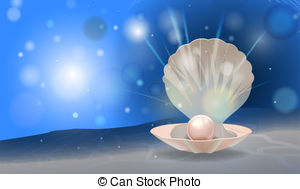 Milé holky a kluci, přijďte do knihovny a zapojte se do celoroční hry, ve které se stanete lovci perel. V průběhu celého roku máte šanci získávat perly jednoduše tak, že při čtení budete aktivní… CHCEŠ SE STÁT LOVCEM PEREL?1)	V dětském oddělení najdeš knihy označené na hřbetu obrázkem PERLY – takzvané perlorodky. Vyber si některou z nich.2)	V knize je pracovní list s otázkami. Než začneš knihu číst, otázky si přečti. 			3)	Za správně zodpovězené otázky dostaneš 1 perlu, za vyplnění nepovinných otázek získáš perlu navíc.5)	Perly doplňujeme každé úterý. Můžeš tedy sledovat, jak poklad přibývá tobě i ostatním.6)	Můžeš si půjčit maximálně 2 perlorodky zároveň. 7) 	Čím víc knih přečteš, tím víc perel získáš. Čti tedy rychle! 8) 	Zapojit se můžeš kdykoliv, podmínkou je registrace v knihovně a věk do 15 let.SOUTĚŽÍME VE 3 KATEGORIÍCH:kategorie: mateřská škola a 1. třídaLovcem perel se může stát i dítě, které ještě neumí číst. Perlu dostane, když mu knížku přečtou rodiče, prarodiče, sourozenci apod. a zapíší jeho odpovědi. Místo nepovinných otázek může namalovat malý lovec ke knize obrázek a získat tak druhou perlu.2. kategorie: 2.-5. třída3. kategorie: 6.-9. třídaNA VŠECHNY LOVCE ČEKÁ MALÁ ODMĚNA, NA NEJPILNĚJŠÍ VELKÁ 